Всероссийский конкурс по естествознанию «Человек и природа – 2016»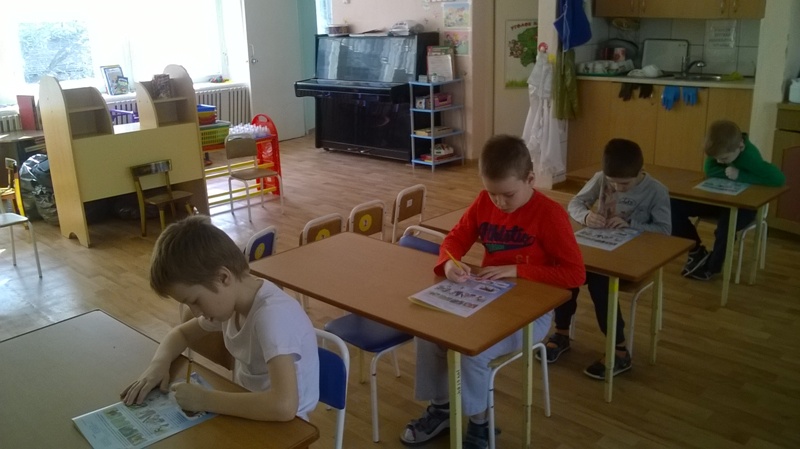 «Как взрослые!»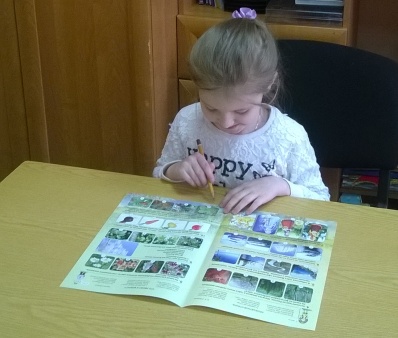 «Нелегко!»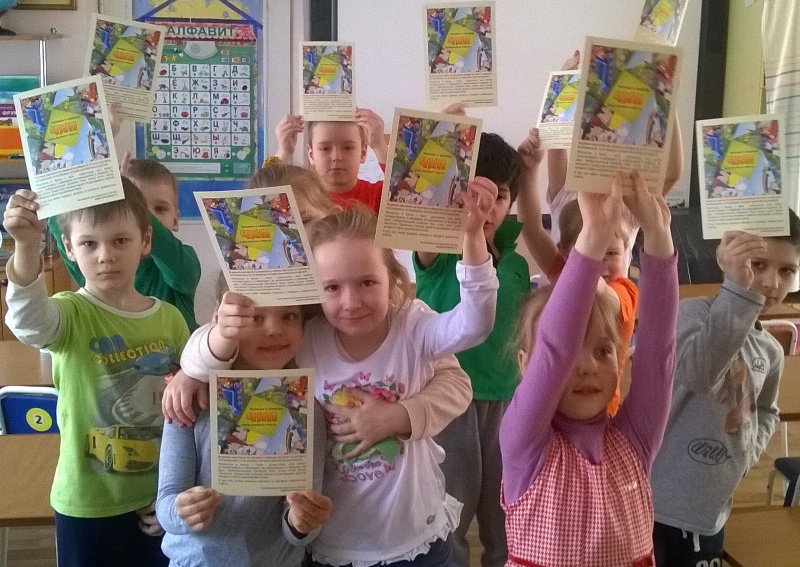 «Справились со всеми заданиями!»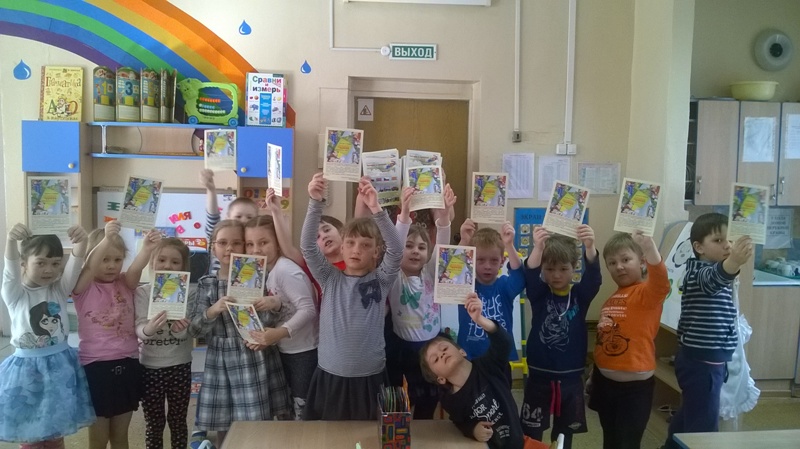 «Заслуженные подарки от лисенка Чипа»